PROJET D’ORDRE DU JOURDE L’ASSEMBLÉE GÉNÉRALE ANNUELLE 2020DU CENTRE D’ACTION BÉNÉVOLE DU CONTREFORTDATE :         	15 octobre 2020CONNEXION :	17h30 à 18h30AGA :		18h30 à 20h30ENDROIT : 	https://meet.jit.si/AGACABC20201.	Accueil et mot de bienvenue du président2.	Nomination d’un président et d’un secrétaire d’assemblée3.	Vérification du quorum4.	Lecture et adoption de l’ordre du jour5. 	Présentation des états financiers vérifiés 2019-20206. 	Nomination d’un auditeur pour 2020-20217.	Lecture et adoption du procès-verbal de l’assemblée générale annuelle (AGA) du 20 juin 	20198.	Suivi au procès-verbal de l’AGA du 20 juin 20199.	Rapport du président10.	Rapport de la direction relativement aux dossiers traités en 2019-202011. 	Approbation des actes des administrateurs12.	Impacts de la COVID-19 sur les opérations12.	Activités projetées 2020-202113.	Présentation des prévisions budgétaires 2020-202114.	Rapport du comité de mise en candidature15.	Nomination du président et du secrétaire d’élections (S’il y a lieu)16.	Élections (2 scrutateurs)17.	Présentation des nouveaux élus18.	Présentation du travail réalisé en 2019-202019.	Questions diverses20.	Levée de l’assemblée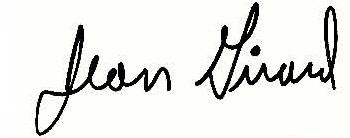 _____________________________Jean GirardPrésident